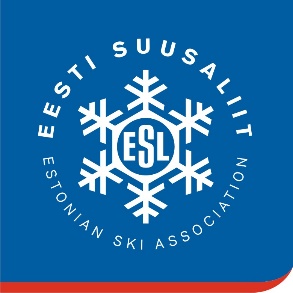                                                                                  Kinnitatud Eesti mäesuusatamise alakom. treenerite nõukogus24.märtsil 2017.aFIS children Tärnaby 2017 kvalifitseerunudVastavalt mäesuusatamise alakomitees 16.jaanuaril 2017 kehtestatud FIS children võistlustel osalemise kvalifikatsioonireeglitele (vt. dokumendis all) on selle täitnud järgmised sportlased:Karl Sebastian Dremljuga U16 /alus reegli pnkt a (vt. dok all), maakoondise koht/Aleksander Luik U14 / alus pnkt a, maakoondise koht/Laur Mägi U14 /alus pnkt a, maakoondise koht/Carmen Piho U16 /alus pnkt a, maakoondise koht/Hans Markus Danilas U14 / alus pnkt a, maakoondise koht/Rasmus Mesila U14 /alus pnkt a, maakoondise koht/Jane Paulus U16  /alus pnkt c (+17,52 sek. SL/GS/SG/AC) maakoodise väline koht, kuid eelnevate treeningpäevade kattega.Erik Sume U16  /alus pnkt c (+ 20,74 sek.  SL/GS/SG/AC) , maakoodise väline koht/Paul Nurk U16 /alus pnkt c (+24,46 sek. SL/GS/SG/AC) , maakoondise väline koht/Tauri Jürisaar U14 /alus pnkt c (+10,19 sek. SL/GS)  maakoondise väline koht/       Juhul kui kvalifitseerunu ei planeeri nimetatud võistlusel osaleda, antakse võimalus järjekorras temast järgmisele. Osalemisest loobumine teada anda 31.märtsiks sportlase treeneri kaudu.Kvalifikatsiooni alus:Tärnaby FIS children 2017 võistlustele kvalifitseerumine:Kvoodi kohtadele (6) ning ühele (1) kvoodivälisele kohale kvalifitseeruvad noortekoondise liikmed ning samuti mitteliikmed osaletud võistlustel järjekorras:    a) Audi Cup 2017.hooaja parima tulemuse alusel  b) parima FIS-children 2017 hooaja tulemuse alusel   c)  EnMV hooaja 2017  tulemuste alusel.      Paremusjärjestus selgitatakse vähima kaotusega võitjale vanuseklassis. Võrdlusaluseks korrutatakse see SG puhul x2.Kvalifitseerunutele (6+1) võimaldatakse eelnevate treeningpäevade kulude kate 265 eur.Mäesuusatamise treenerite nõukogu:Kaarel Grünberg.....jahDeyvid Oprja.....jahPeeter Siim....jahMati Pütsepp.... jahJaak Luik....jah